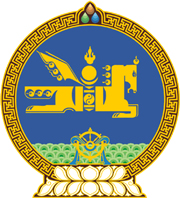 МОНГОЛ УЛСЫН ХУУЛЬ2022 оны 11 сарын 11 өдөр                                                                  Төрийн ордон, Улаанбаатар хот   ХЭМЖИЛ ЗҮЙН ТУХАЙ ХУУЛЬД 
   ӨӨРЧЛӨЛТ ОРУУЛАХ ТУХАЙ1 дүгээр зүйл.Хэмжил зүйн тухай хуулийн 13 дугаар зүйлийн 13.1 дэх хэсгийн “Төрийн хяналт шалгалтын тухай хуулийн2 9 дүгээр зүйлд заасан байгууллага хэрэгжүүлнэ.” гэснийг “хэмжил зүйн асуудал хариуцсан төрийн захиргааны байгууллага хэрэгжүүлэх бөгөөд дарга нь салбарын улсын ерөнхий байцаагч байна.” гэж өөрчилсүгэй.2 дугаар зүйл.Энэ хуулийг 2023 оны 01 дүгээр сарын 01-ний өдрөөс эхлэн дагаж мөрдөнө.МОНГОЛ УЛСЫН 	ИХ ХУРЛЫН ДАРГА 				Г.ЗАНДАНШАТАР